Eskom Kimberley Strengthening Phase 4 Project: MANGANORE-FERRUMPhotos of the macro study area Detail site photos are provided in the specialists reports     The Manganore Distribution Substation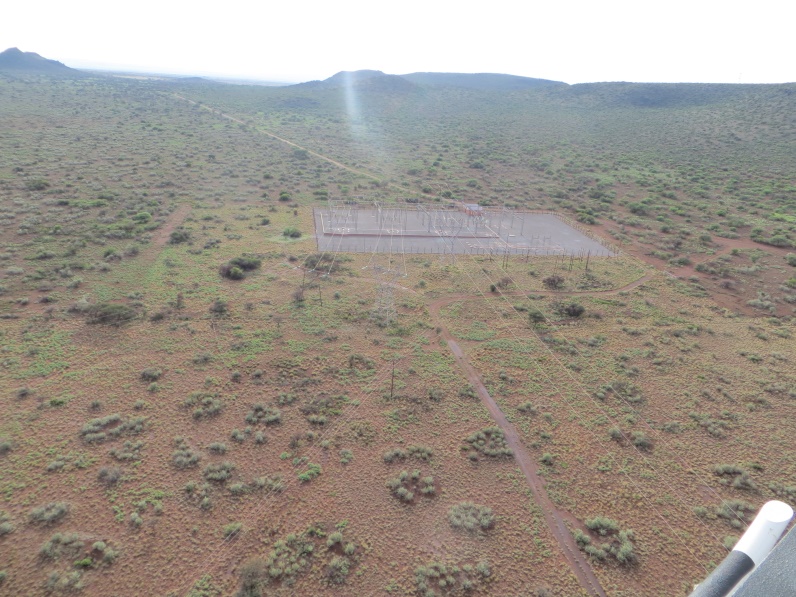 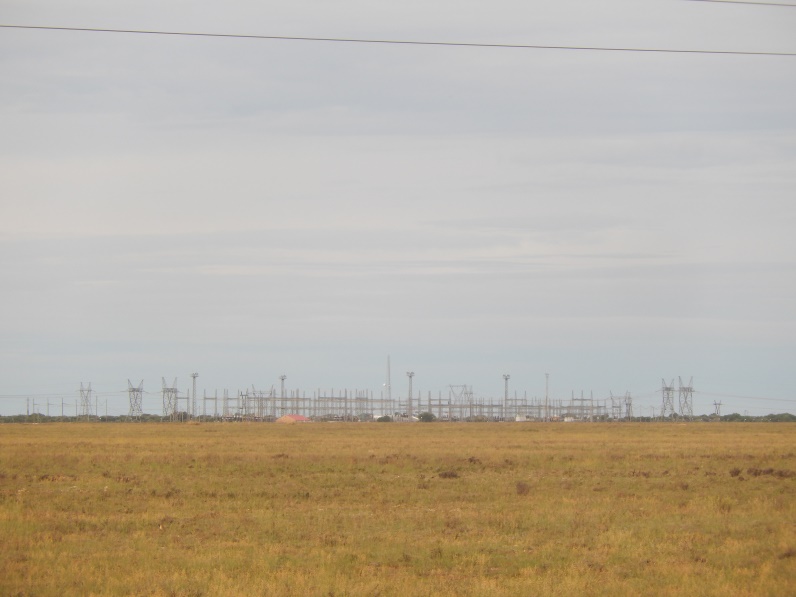 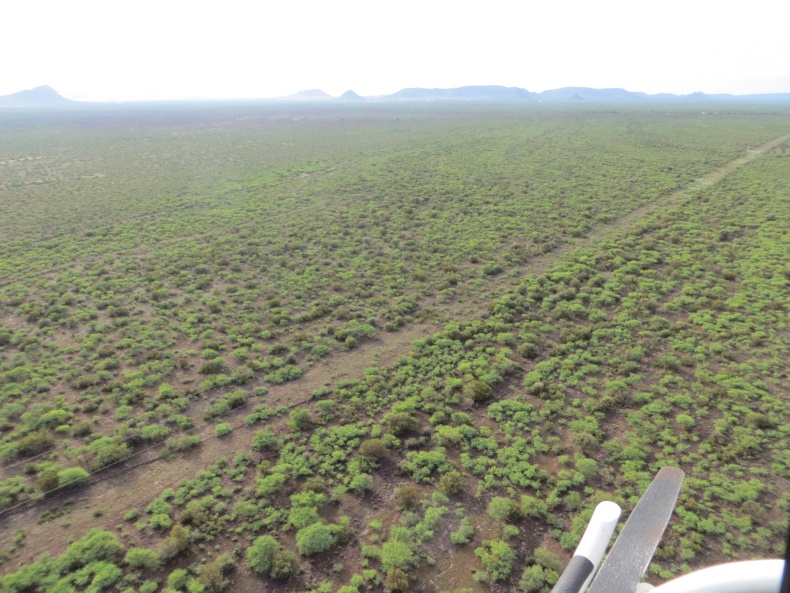 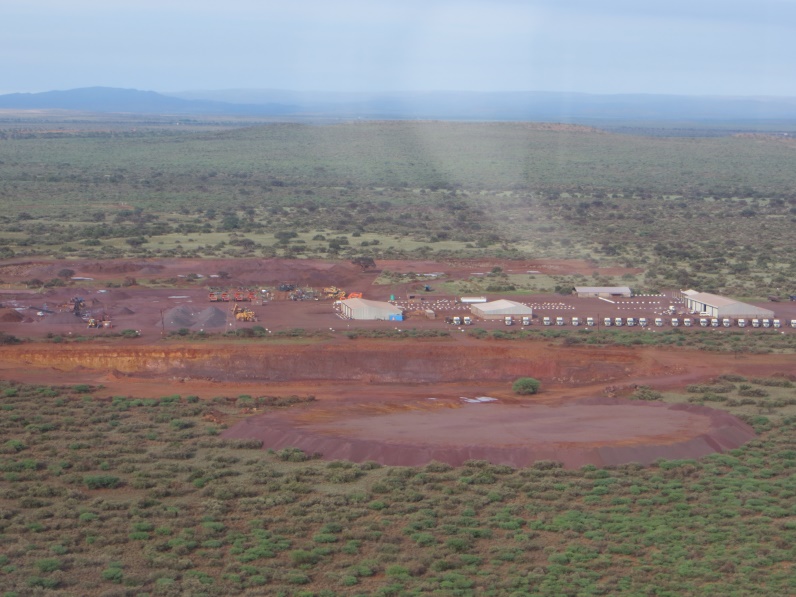 An existing power line route within the landscape							      Mining infrastructure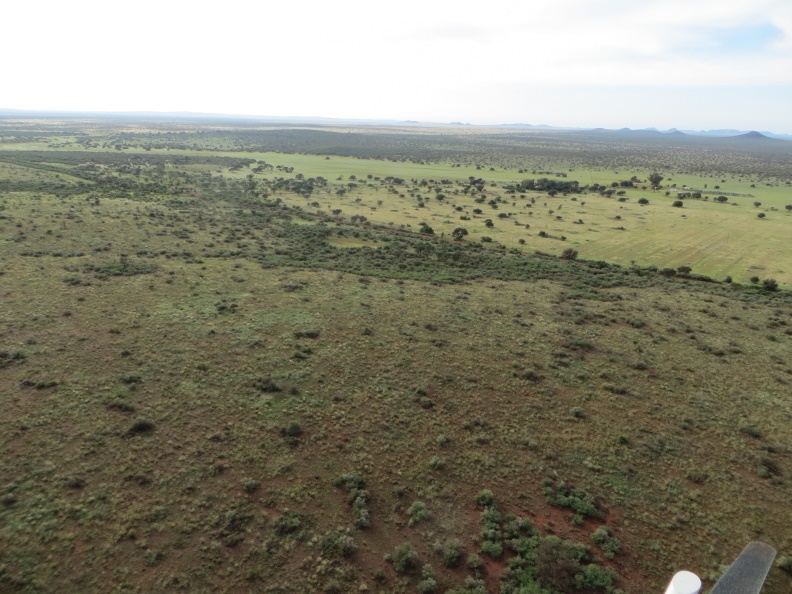 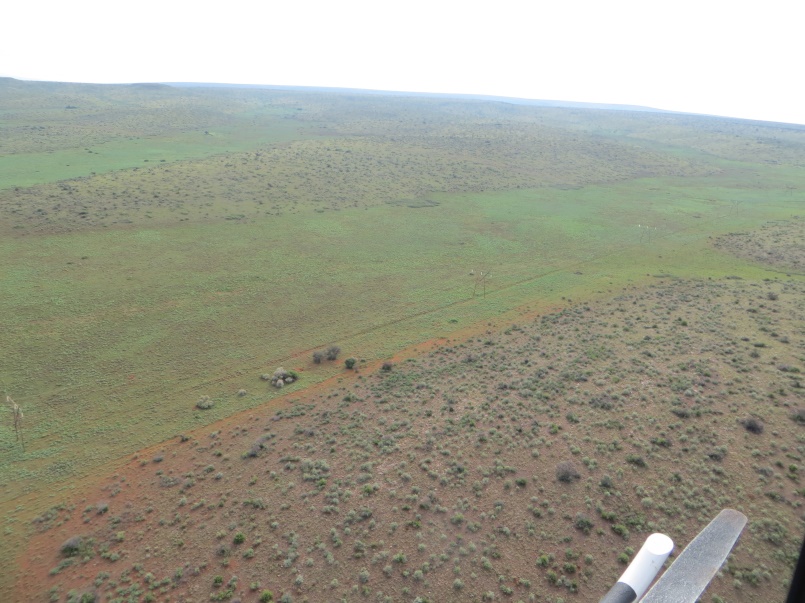 The Ga-Mogara River	View of the pans that occur to the east of the study area and are typically associated with the Ga-Mogara River System (note the existing Eskom power line within the pans)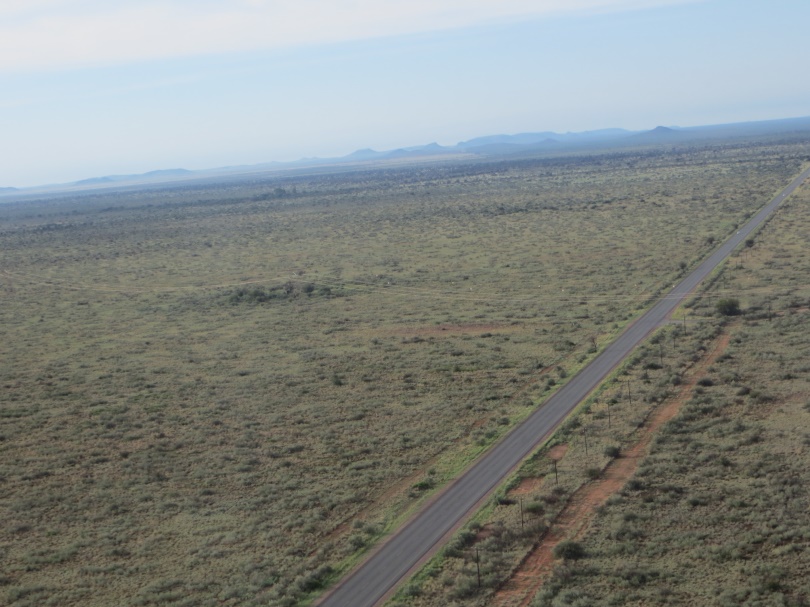 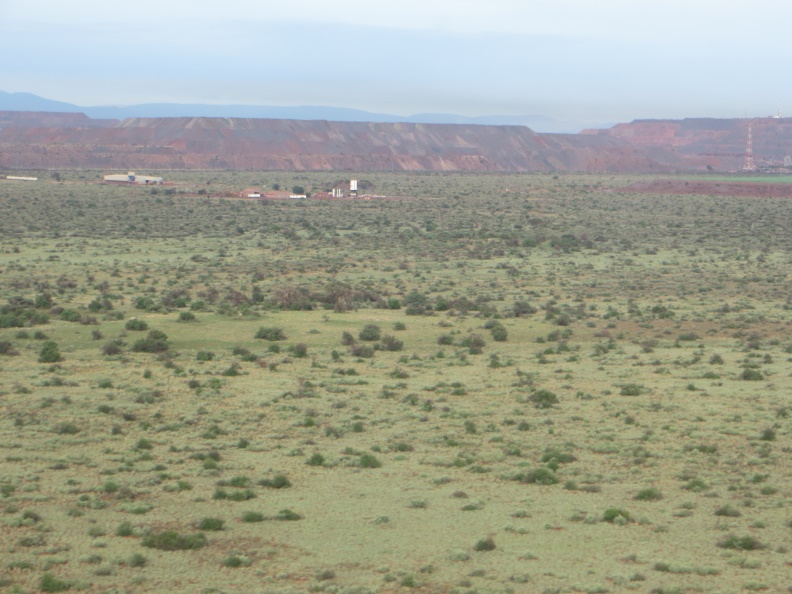 The N14 south of Kathu							      A mine and mine heaps within the study area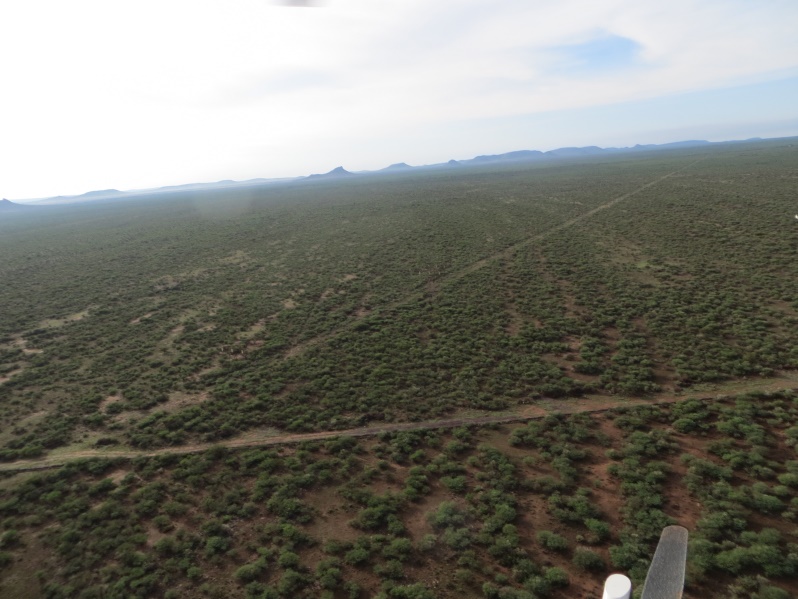 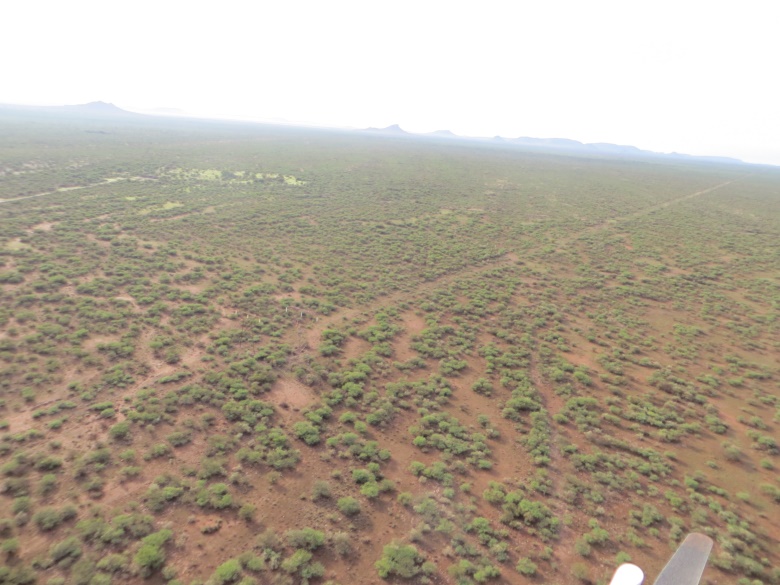 Natural landscapes within the study areas, with farm roads, fences and existing Eskom servitudes clearly visible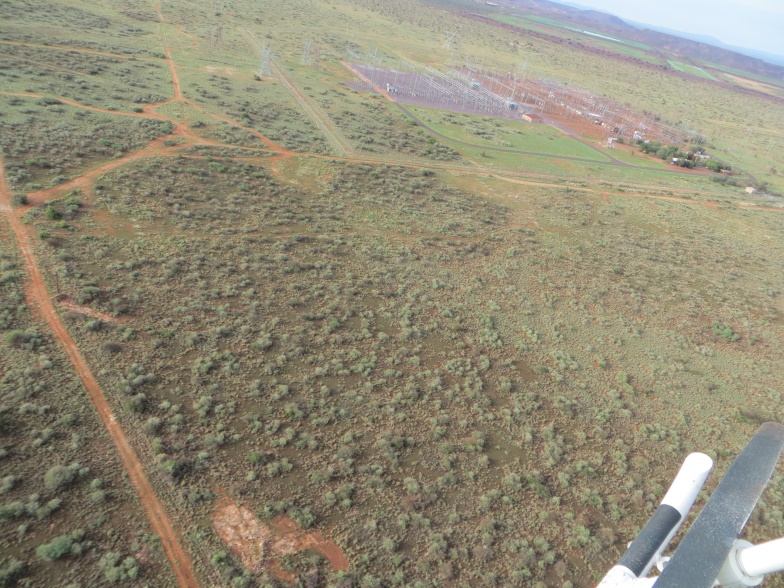 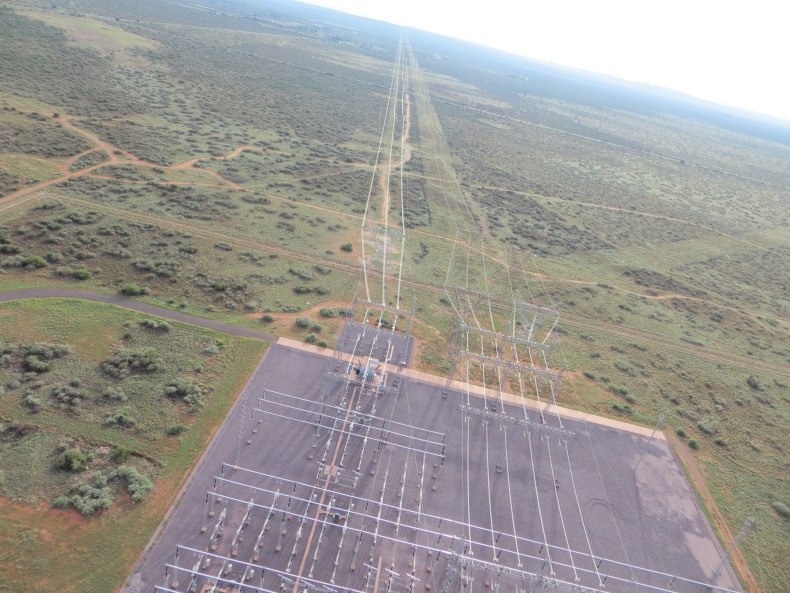 Ferrum Substation and surrounding area